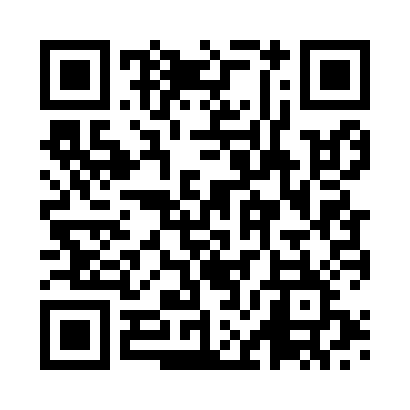 Prayer times for Kanuru, IndiaWed 1 May 2024 - Fri 31 May 2024High Latitude Method: One Seventh RulePrayer Calculation Method: University of Islamic SciencesAsar Calculation Method: HanafiPrayer times provided by https://www.salahtimes.comDateDayFajrSunriseDhuhrAsrMaghribIsha1Wed4:255:4012:024:286:247:402Thu4:245:4012:024:286:247:403Fri4:235:3912:024:286:257:414Sat4:235:3912:024:276:257:415Sun4:225:3812:024:286:257:426Mon4:215:3812:024:286:257:427Tue4:215:3812:024:286:267:428Wed4:205:3712:014:296:267:439Thu4:205:3712:014:296:267:4310Fri4:195:3612:014:296:277:4411Sat4:195:3612:014:306:277:4412Sun4:185:3612:014:306:277:4513Mon4:185:3512:014:316:287:4514Tue4:175:3512:014:316:287:4615Wed4:175:3512:014:316:287:4616Thu4:165:3412:014:326:297:4717Fri4:165:3412:014:326:297:4718Sat4:165:3412:014:326:297:4819Sun4:155:3412:014:336:307:4820Mon4:155:3312:024:336:307:4921Tue4:145:3312:024:346:307:4922Wed4:145:3312:024:346:317:5023Thu4:145:3312:024:346:317:5024Fri4:135:3312:024:356:317:5025Sat4:135:3212:024:356:327:5126Sun4:135:3212:024:356:327:5127Mon4:135:3212:024:366:327:5228Tue4:125:3212:024:366:337:5229Wed4:125:3212:024:366:337:5330Thu4:125:3212:034:376:337:5331Fri4:125:3212:034:376:347:54